Мои презентации 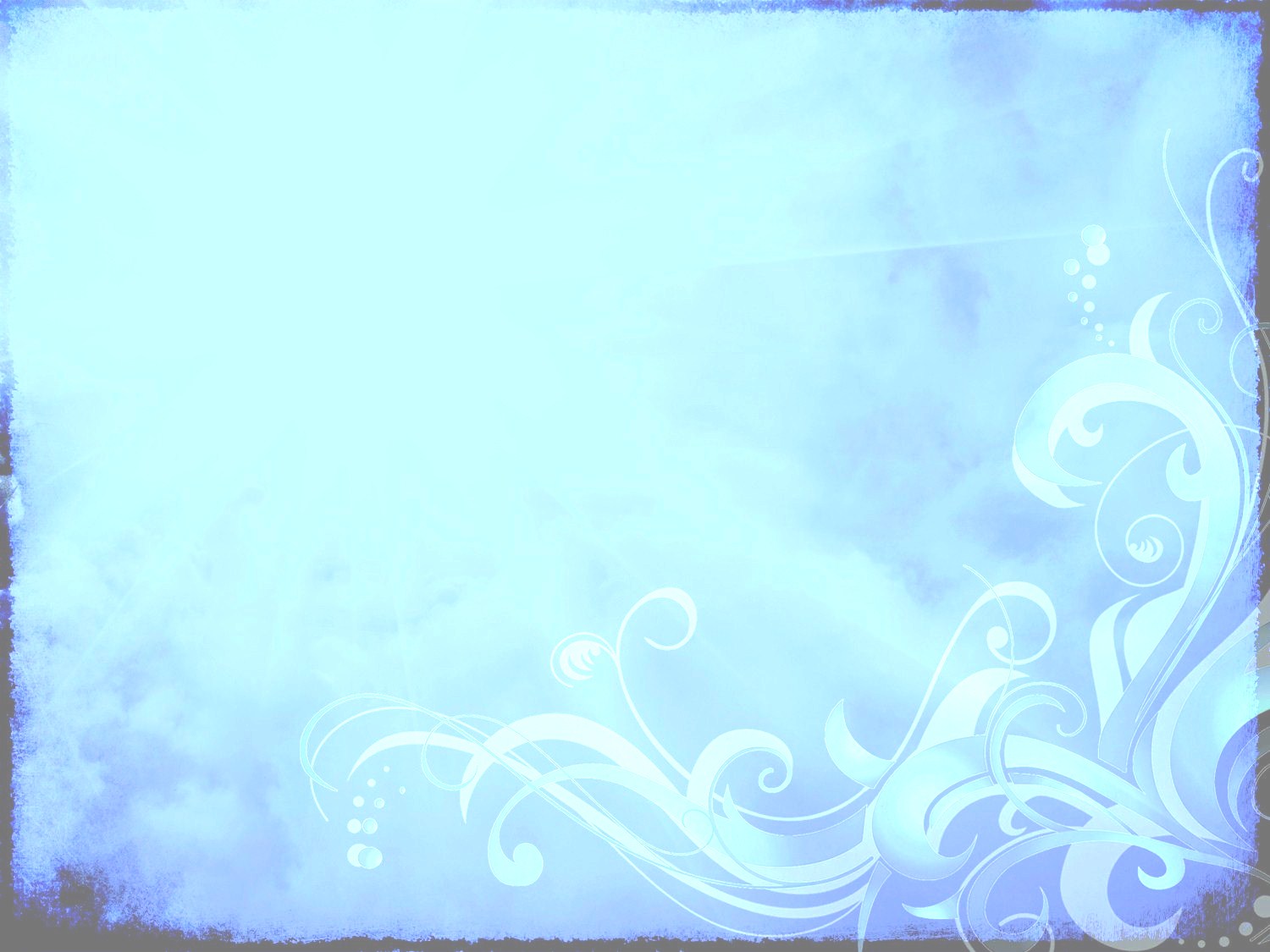 Кликните по изображению и пройдите по ссылке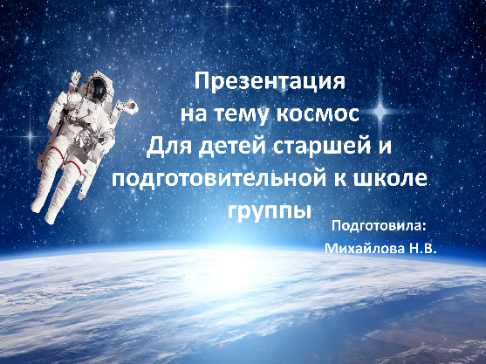 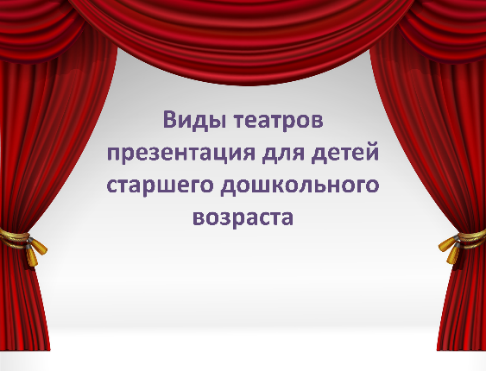 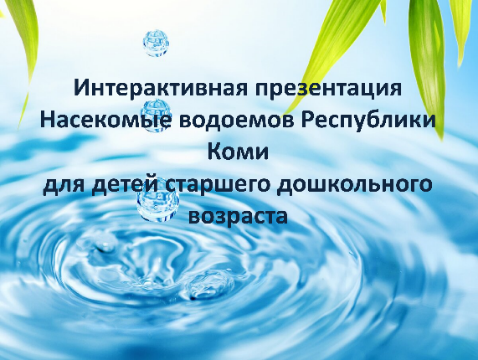 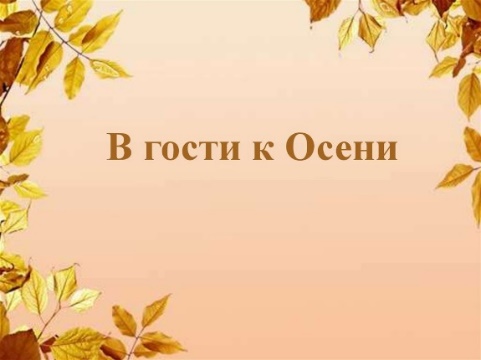 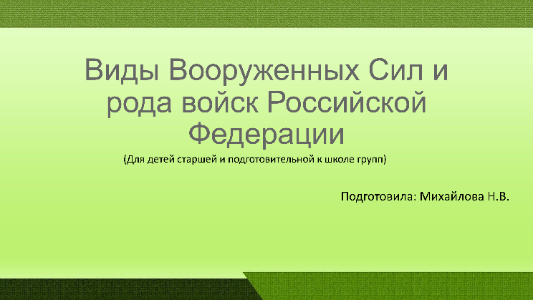 Презентации с видеоэкскурсией: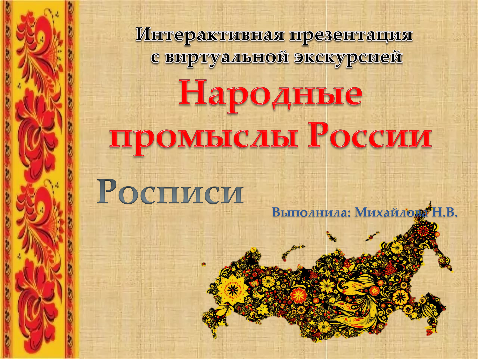 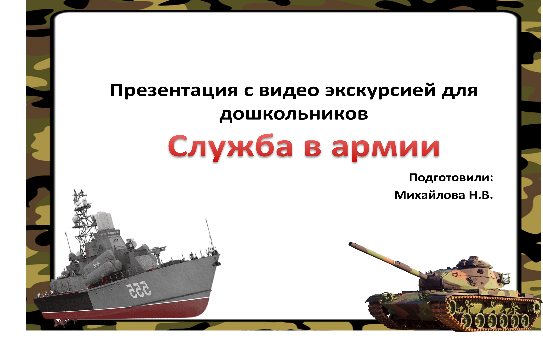 